Об утверждении плана мероприятий по росту доходов, оптимизации расходов и сокращению муниципального долга бюджета муниципального образования городское поселение Приобье на 2018 год и на плановый период 2019 и 2020 годовВ целях увеличения доходов и оптимизации расходов бюджета городского поселения Приобье на 2018 год и на плановый период 2019 и 2020 годов:Утвердить план мероприятий по росту доходов, оптимизации расходов и сокращению муниципального долга бюджета муниципального образования городское поселение Приобье на 2018 год и на плановый период 2019 и 2020 годов согласно Приложению.Разместить настоящее постановление на официальном сайте администрации муниципального образования городское поселение Приобье в информационно-телекоммуникационной сети «Интернет».Настоящее постановление вступает в силу с даты его подписания.Контроль за исполнением постановления возложить на заместителя главы администрации по финансам Дмитриеву Л.К.Глава администрации городского поселения Приобье									Е.Ю. ЕрмаковПлан мероприятий по росту доходов, оптимизации расходов и сокращению муниципального долга бюджета муниципального образования городское поселение Приобье на 2018 год и плановый период 2019 и 2020 годовПояснительная записка к расчету ожидаемого эффекта, целевого показателяРасчет бюджетного эффекта: 1 организация ООО «Белоярскавтотранс» сведения о сумме НДФЛ рассчитаны исходя из сведений о з/п водителей и кондукторов, предоставляемых в администрацию 27 тыс. ожидаемый бюджетный эффект в 2018 годуРасчет эффективности: в 2018 году 5/6982,5*100=0,071, в 2019 году и в 2020 году 5/6919,5*100=0,072Расчет эффективности: в 2018 году 288,1/18720*100=1,54%  (задолженность МП «ЭГК» по НДФЛ на 01.01.2018г сост 2 880 872,26 тыс.руб)1.4 Расчет эффективности: в 2018 году 150/21593,7*100=0,69%    в 2019 году 150/15082,8*100=0,99%    в 2020 году 150/16918,1*100=0,89%1.5 Расчет эффективности: в 2018 году 25,4/1350*100%=1,88 в 2019 году 10/1400*100=0,71 в 2020 году 10/1453*100=0,69    25,4 - сумма ожидаемого поступления налога (сумма кадастровой стоимости выявленного в 2017 году объекта, включенного в перечень                    парикмахерская по ул.Школьная 4/2  1270,4 тыс.руб.*2%)1.6 Расчет эффективности: в 2018 году 10,0/1350*100%=0,74   в 2019 году 10/1400*100*=0,71   в 2020 году 10/1453*100%=0,69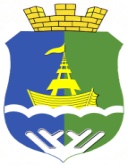 АДМИНИСТРАЦИЯ   ГОРОДСКОГО   ПОСЕЛЕНИЯ   ПРИОБЬЕОктябрьского районаХанты-Мансийского автономного округа-ЮгрыПОСТАНОВЛЕНИЕп.г.т. ПриобьеПриложение к постановлению администрациигородского поселения Приобьеот 10 января 2018 года № 16_ ___ № п/пНаименование мероприятияНаименование мероприятияОтветственный исполнительСрок реализацииСрок реализацииПроект нормативного правового акта или иной документЦелевой показательЦелевой показательЗначение целевого показателяЗначение целевого показателяЗначение целевого показателяБюджетный эффект от реализации мероприятий, тыс. рублейБюджетный эффект от реализации мероприятий, тыс. рублейБюджетный эффект от реализации мероприятий, тыс. рублей№ п/пНаименование мероприятияНаименование мероприятияОтветственный исполнительСрок реализацииСрок реализацииПроект нормативного правового акта или иной документЦелевой показательЦелевой показатель2018 год2019 год2020 год2018 год2019 год2020 год1. Мероприятия по росту доходов бюджета муниципального образования городское поселение Приобье1. Мероприятия по росту доходов бюджета муниципального образования городское поселение Приобье1. Мероприятия по росту доходов бюджета муниципального образования городское поселение Приобье1. Мероприятия по росту доходов бюджета муниципального образования городское поселение Приобье1. Мероприятия по росту доходов бюджета муниципального образования городское поселение Приобье1. Мероприятия по росту доходов бюджета муниципального образования городское поселение Приобье1. Мероприятия по росту доходов бюджета муниципального образования городское поселение Приобье1. Мероприятия по росту доходов бюджета муниципального образования городское поселение Приобье1. Мероприятия по росту доходов бюджета муниципального образования городское поселение Приобье1. Мероприятия по росту доходов бюджета муниципального образования городское поселение Приобье1. Мероприятия по росту доходов бюджета муниципального образования городское поселение Приобье1. Мероприятия по росту доходов бюджета муниципального образования городское поселение Приобье1.11.1Проведение работы по постановке на налоговый учет обособленных подразделений организаций, осуществляющих деятельность на территории городского поселения Приобье без регистрации в налоговой инспекции по месту ведения деятельностиФинансово-экономический отделВ течение годаВ течение годаКоличество обособленных подразделений организаций, поставленных на налоговый учет в МРИ ФНС №3 по ХМАО-Югре, единицКоличество обособленных подразделений организаций, поставленных на налоговый учет в МРИ ФНС №3 по ХМАО-Югре, единиц11127,010,010,01.21.2Оказание платных услуг МКУ "Приобская библиотека семейного чтения"МКУ "Приобская библиотека семейного чтения"В течение годаВ течение годаОтношение суммы средств, планируемой к поступлению в бюджет поселения от оказания платных услуг к первоначально утвержденной сумме неналоговых доходов, %Отношение суммы средств, планируемой к поступлению в бюджет поселения от оказания платных услуг к первоначально утвержденной сумме неналоговых доходов, %0,0710,0720,0725,05,05,01.31.3Проведение работы по понуждению к погашению задолженности по налогу на доходы физических лиц организациями налоговыми агентамиФинансово-экономический отделВ течение года В течение года Отношение дополнительной суммы НДФЛ, планируемой к получению в результате проведенной работы, к первоначально утвержденной сумме НДФЛ, %Отношение дополнительной суммы НДФЛ, планируемой к получению в результате проведенной работы, к первоначально утвержденной сумме НДФЛ, %1,540,00,0288,10,00,01.41.4Безвозмездные поступления от юридических лиц, индивидуальных предпринимателейФинансово-экономический отдел В течение годаВ течение годаОтношение суммы безвозмездных поступлений от юридических лиц, индивидуальных предпринимателей поступившей в бюджет, к первоначально утвержденной сумме безвозмездных поступлений, %Отношение суммы безвозмездных поступлений от юридических лиц, индивидуальных предпринимателей поступившей в бюджет, к первоначально утвержденной сумме безвозмездных поступлений, %0,690,990,89150,0150,0150,01.51.5Выявление объектов недвижимого имущества, которые признаются объектами налогообложения, в отношении которых налоговая база определяется как кадастровая стоимость, не включенных в перечень, утверждаемый в соответствии со ст. 378.2 Налогового кодекса РФОтдел земельно-имущественных отношений и градостроительстваВ течение годаВ течение годаОтношение дополнительной суммы налога на имущество физических лиц, планируемой к получению в результате проведенной работы, к первоначально утвержденной сумме налога на имущество физических лиц, %Отношение дополнительной суммы налога на имущество физических лиц, планируемой к получению в результате проведенной работы, к первоначально утвержденной сумме налога на имущество физических лиц, %1,880,710,6925,410,010,01.61.6Отслеживание выполнения условий муниципальных контрактов на поставку товаров, выполнение работ, оказание услуг для нужд городского поселения Приобье и осуществление денежных взысканий (штрафов) за нарушение сроков исполнения муниципальных контрактовФинансово-экономический отделВ течение годаВ течение годаОтношение количества контрактов, по которым проводятся проверки, к общему количеству контрактов, % Отношение количества контрактов, по которым проводятся проверки, к общему количеству контрактов, % 10010010020,020,020,01.71.7Вовлечение в налоговый оборот объектов недвижимости с незарегистрированным правом собственностиОтдел земельно-имущественных отношений и градостроительстваВ течение годаВ течение годаОтношение дополнительной суммы налога на имущество физических лиц, планируемой к получению в результате проведенной работы, к первоначально утвержденной сумме налога на имущество физических лиц, %Отношение дополнительной суммы налога на имущество физических лиц, планируемой к получению в результате проведенной работы, к первоначально утвержденной сумме налога на имущество физических лиц, %0,740,710,6910,010,010,0Итого по доходам2.  Мероприятия по оптимизации расходов бюджета муниципального образования городское поселение Приобье2.  Мероприятия по оптимизации расходов бюджета муниципального образования городское поселение Приобье2.  Мероприятия по оптимизации расходов бюджета муниципального образования городское поселение Приобье2.  Мероприятия по оптимизации расходов бюджета муниципального образования городское поселение Приобье2.  Мероприятия по оптимизации расходов бюджета муниципального образования городское поселение Приобье2.  Мероприятия по оптимизации расходов бюджета муниципального образования городское поселение Приобье2.  Мероприятия по оптимизации расходов бюджета муниципального образования городское поселение Приобье2.  Мероприятия по оптимизации расходов бюджета муниципального образования городское поселение Приобье2.  Мероприятия по оптимизации расходов бюджета муниципального образования городское поселение Приобье2.  Мероприятия по оптимизации расходов бюджета муниципального образования городское поселение Приобье2.  Мероприятия по оптимизации расходов бюджета муниципального образования городское поселение Приобье2.  Мероприятия по оптимизации расходов бюджета муниципального образования городское поселение Приобье2.  Мероприятия по оптимизации расходов бюджета муниципального образования городское поселение Приобье2.  Мероприятия по оптимизации расходов бюджета муниципального образования городское поселение Приобье2.  Мероприятия по оптимизации расходов бюджета муниципального образования городское поселение Приобье2.1При осуществлении муниципальных закупок, выбирать преимущественно способ проведения процедур в виде аукциона в электронной форме.  При размещении извещения об осуществлении закупки направлять приглашение потенциальным участникам закупок, с целью увеличения конкуренции, и как следствие снижение цены заключаемого контрактаПри осуществлении муниципальных закупок, выбирать преимущественно способ проведения процедур в виде аукциона в электронной форме.  При размещении извещения об осуществлении закупки направлять приглашение потенциальным участникам закупок, с целью увеличения конкуренции, и как следствие снижение цены заключаемого контрактаФинансово-экономический отделФинансово-экономический отделВ течение годаЭкономия, сложившаяся в результате проведенных процедур закупок, тыс. руб.Экономия, сложившаяся в результате проведенных процедур закупок, тыс. руб.4 000,03 000,03 000,04 000,03 000,03 000,0Итого по расходамИтого по расходамМероприятия по сокращению муниципального долгаМероприятия по сокращению муниципального долгаМероприятия по сокращению муниципального долгаМероприятия по сокращению муниципального долгаМероприятия по сокращению муниципального долгаМероприятия по сокращению муниципального долгаМероприятия по сокращению муниципального долгаМероприятия по сокращению муниципального долгаМероприятия по сокращению муниципального долгаМероприятия по сокращению муниципального долгаМероприятия по сокращению муниципального долгаМероприятия по сокращению муниципального долгаМероприятия по сокращению муниципального долгаМероприятия по сокращению муниципального долгаМероприятия по сокращению муниципального долга3.1Проведение эффективной  долговой политики городского поселения ПриобьеПроведение эффективной  долговой политики городского поселения ПриобьеФинансово-экономический отделФинансово-экономический отделВ течение годаПродолжить работу по недопущению муниципального долга городского поселения Приобье. Осуществление мониторинга доходов и расходов бюджета городского поселения.Продолжить работу по недопущению муниципального долга городского поселения Приобье. Осуществление мониторинга доходов и расходов бюджета городского поселения.Сумма муниципального долга, тыс. руб.000000